Звуки речи образуются в результате сложного комплекса движений артикуляционных органов-кинем. Выработка той или иной кинемы открывает возможность освоения тех речевых звуков, которые не могли быть произнесены из-за ее отсутствия.Артикуляционная гимнастика является основой формирования речевых звуков-фонем-и коррекции нарушений звукопроизношения любой этиологии и патогенеза; она включает упражнения для тренировка подвижности органов артикуляционного аппарата, отработки определенных положений губ, языка, мягкого неба, необходимых для правильного произнесения, как всех звуков, так и каждого звука той или иной группы.Цель артикуляционной гимнастики- выработка полноценных движений и определенных положений органов артикуляционного аппарата, необходимых для правильного произношения звуков.Задачи артикуляционной гимнастики:-тренировать подвижность органов артикуляционного аппарата (губы, язык, мягкое небо, челюсть, щеки)-выработать точную постановку речевых органов в статичном положении; -выработать длительность удержания речевых органов в заданном положении;-выработать умение выполнять движения с определенной силой и в определенном темпе при динамических упражнениях;-выработать переключения от одного движения к другому;-развивать способность выполнять движения в полном объеме;-развивать точность и быстроту движения в заданном темпе;-развивать кинестетические ощущения;-развивать самоконтроль и выдержку.Рекомендации по проведению артикуляционной гимнастики:1) Гимнастику выполняют сидя, так как в таком положении у ребенка прямая и ровная спина, тело не напряжено, руки и ноги находятся в спокойном положении, стопы плотно стоят на полу.2) Гимнастика выполняется перед зеркалом, чтоб ребенок мог хорошо видеть в него себя и педагога, если это необходимо для образца.3) Проводить гимнастику необходимо ежедневно по 3-5 раз в день по 3-5 минут. Не следует предлагать детям более 5 упражнений за раз.4) Каждое статическое упражнение выполняется 5-10-15 секунд удержания.5) Динамическое упражнение или чередование статических упражнений выполняется по 5-8 раз.6) При отборе упражнений необходимо идти от простого к сложному.
   7) Проводить гимнастику лучше эмоционально и в игровой форме.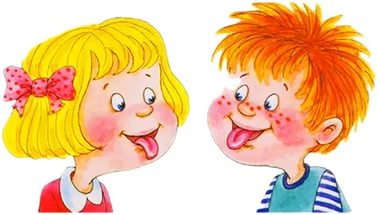 При подготовке материала использовалась литература:- Крупенчук О.И. «Исправляем произношение»,  2014 г.- Воронина Л.П., Чеврякова Н.А. «Картотеки артикуляционной и дыхательной    гимнастики, массажа и самомассажа», 2013 г.- Воробьева Т.А., Крупенчук О.И. «Логопедические упражнения», 2012 г.- Филичева Т.Б., Чевелева Н.А., Чиркина Г.В.  «Основы логопедии», 1989 г.Рекомендации по проведению артикуляционной гимнастики:1) Гимнастику выполняют сидя, так как в таком положении у ребенка прямая и ровная спина, тело не напряжено, руки и ноги находятся в спокойном положении, стопы плотно стоят на полу.2) Гимнастика выполняется перед зеркалом, чтоб ребенок мог хорошо видеть в него себя и педагога, если это необходимо для образца.3) Проводить гимнастику необходимо ежедневно по 3-5 раз в день по 3-5 минут. Не следует предлагать детям более 5 упражнений за раз.4) Каждое статическое упражнение выполняется 5-10-15 секунд удержания.5) Динамическое упражнение или чередование статических упражнений выполняется по 5-8 раз.6) При отборе упражнений необходимо идти от простого к сложному.
   7) Проводить гимнастику лучше эмоционально и в игровой форме.При подготовке материала использовалась литература:- Крупенчук О.И. «Исправляем произношение»,  2014 г.- Воронина Л.П., Чеврякова Н.А. «Картотеки артикуляционной и дыхательной    гимнастики, массажа и самомассажа», 2013 г.- Воробьева Т.А., Крупенчук О.И. «Логопедические упражнения», 2012 г.- Филичева Т.Б., Чевелева Н.А., Чиркина Г.В.  «Основы логопедии», 1989 г.МДОУ «Детский сад №158»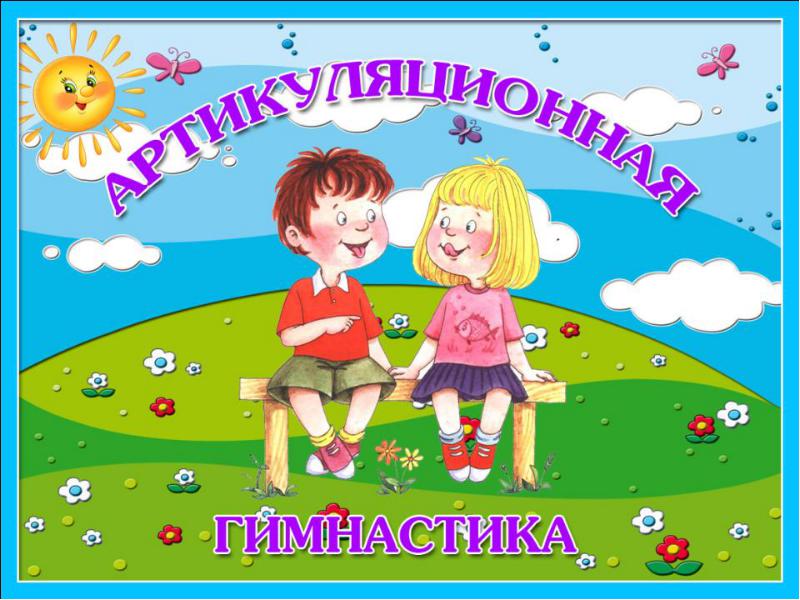 Комплексы артикуляционной гимнастики Подготовила:Учитель-логопедЕкатерина Сергеевна С.г. ЯрославльМДОУ «Детский сад №158»Комплексы артикуляционной гимнастики Подготовила:Учитель-логопедЕкатерина Сергеевна С.г. ЯрославльКомплекс на свистящие звуки:Для губ: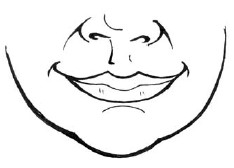 «Улыбочка» -удерживание губ в улыбке, зубы не видны. «Заборчик» -широко улыбнуться, показать зубы.Для языка:«Блинчик»-улыбнуться, открыть рот, расслабленный язык положить на нижнюю губу.«Накажем непослушный язычок»- сделать «Блинчик», покусать его зубами.«Иголочка»-улыбнуться, открыть рот, узкий, напряженный язык выдвинуть вперед.«Змейка» -сделать «Иголочку» затем спрятать язык вглубь рта.«Чистим зубки» -улыбнуться, открыть рот, круговыми движениями обвести по внутренней стороне зубов.«Горка»-улыбнуться, открыть рот. Кончик языка упирается в нижние резцы, спинка языка поднята вверх.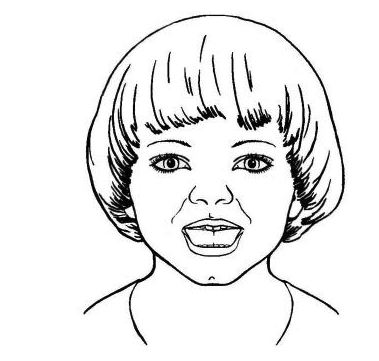 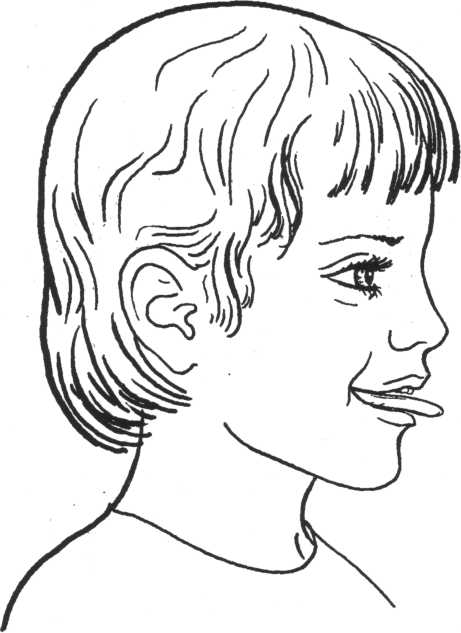  «Катушка»-Улыбнуться, открыть рот. Кончик языка упирается в нижние резцы, боковые края прижаты к верхним коренным зубам. Широкий язык выкатывается вперед и убирается вглубь рта.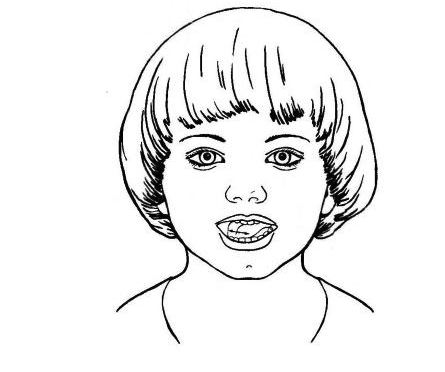 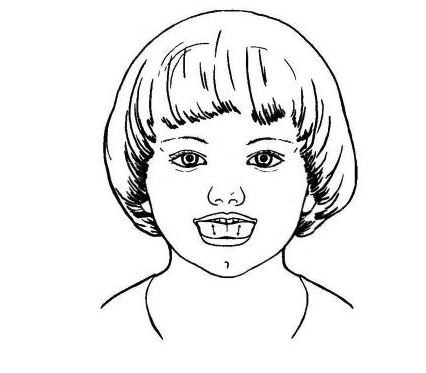 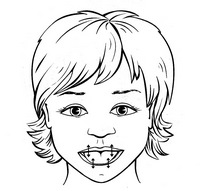 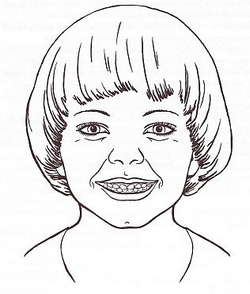 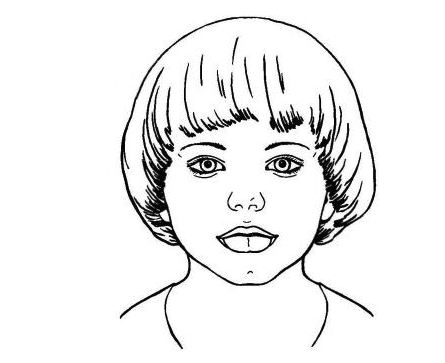 Комплекс на свистящие звуки:Для губ:«Улыбочка» -удерживание губ в улыбке, зубы не видны. «Заборчик» -широко улыбнуться, показать зубы.Для языка:«Блинчик»-улыбнуться, открыть рот, расслабленный язык положить на нижнюю губу.«Накажем непослушный язычок»- сделать «Блинчик», покусать его зубами.«Иголочка»-улыбнуться, открыть рот, узкий, напряженный язык выдвинуть вперед.«Змейка» -сделать «Иголочку» затем спрятать язык вглубь рта.«Чистим зубки» -улыбнуться, открыть рот, круговыми движениями обвести по внутренней стороне зубов.«Горка»-улыбнуться, открыть рот. Кончик языка упирается в нижние резцы, спинка языка поднята вверх. «Катушка»-Улыбнуться, открыть рот. Кончик языка упирается в нижние резцы, боковые края прижаты к верхним коренным зубам. Широкий язык выкатывается вперед и убирается вглубь рта.Комплекс на шипящие звуки: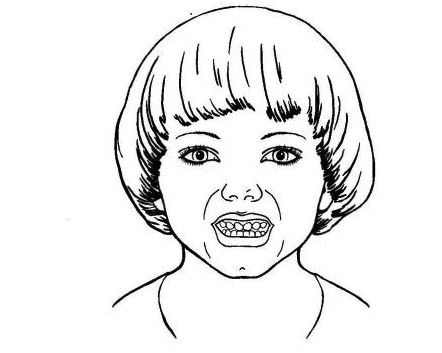 Для губ: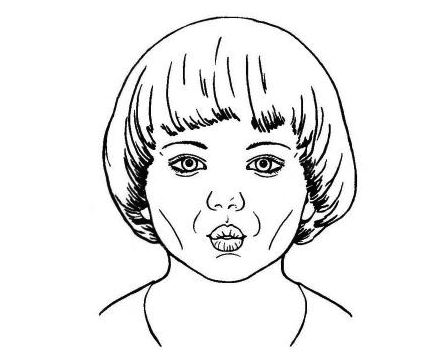 «Хоботок»-зубы сомкнуты, губы вытянуть вперед, как при «поцелуйчике».«Рупор»-зубы стоят друг на дружке, губы округлены и чуть выдвинуты вперед. Верхние и нижние резцы видны.«Заборчик» -широко улыбнуться, показать зубы.Чередование всех упражнений между собой.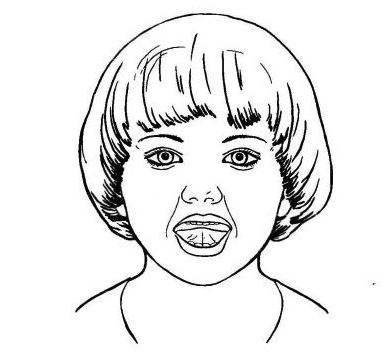 Для языка:«Блинчик»-улыбнуться, открыть рот, расслабленный язык положить на нижнюю губу.«Чашечка»-улыбнуться, открыть рот. Передние и боковые края широкого языка подняты, но не касаются зубов.«Качели»-улыбнуться, открыть рот, напряженным языком тянуться к носу, затем к подбородку, либо к верхним и нижним резцам.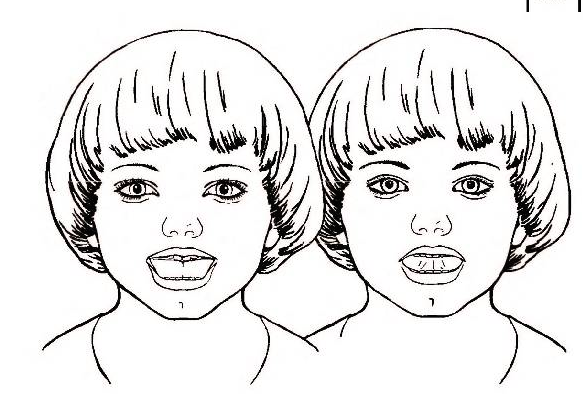 «Маляр»-улыбнуться, открыть рот, широким кончиком языка, как кисточкой, ведем от верхних резцов до мягкого неба.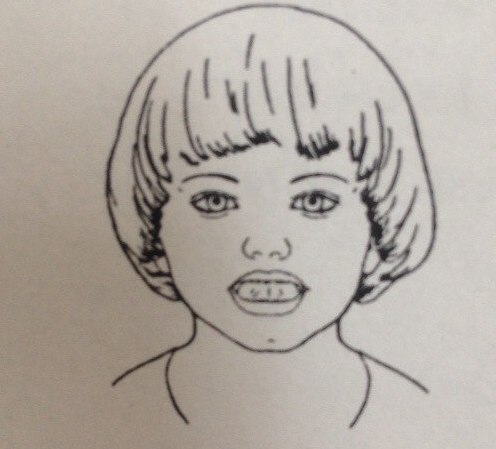 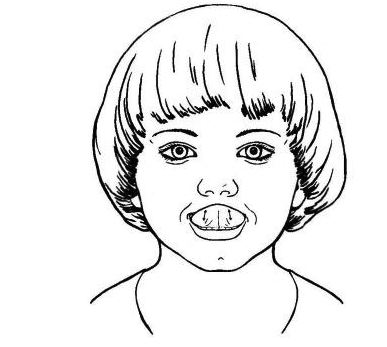 «Вкусное варенье» -улыбнуться, открыть рот. Широким языком облизать верхнюю губу и убрать язык вглубь рта.«Не пролить чай» - сделать «Чашечку», высунуть язык вперед в чашечке, затем спрятать вглубь рта, не теряя положения языка.Комплекс на шипящие звуки:Для губ:«Хоботок»-зубы сомкнуты, губы вытянуть вперед, как при «поцелуйчике».«Рупор»-зубы стоят друг на дружке, губы округлены и чуть выдвинуты вперед. Верхние и нижние резцы видны.«Заборчик» -широко улыбнуться, показать зубы.Чередование всех упражнений между собой.Для языка:«Блинчик»-улыбнуться, открыть рот, расслабленный язык положить на нижнюю губу.«Чашечка»-улыбнуться, открыть рот. Передние и боковые края широкого языка подняты, но не касаются зубов.«Качели»-улыбнуться, открыть рот, напряженным языком тянуться к носу, затем к подбородку, либо к верхним и нижним резцам.«Маляр»-улыбнуться, открыть рот, широким кончиком языка, как кисточкой, ведем от верхних резцов до мягкого неба.«Вкусное варенье» -улыбнуться, открыть рот. Широким языком облизать верхнюю губу и убрать язык вглубь рта.«Не пролить чай» - сделать «Чашечку», высунуть язык вперед в чашечке, затем спрятать вглубь рта, не теряя положения языка.Комплекс на (Л):«Заборчик» -широко улыбнуться, показать зубы.«Блинчик»-улыбнуться, открыть рот, расслабленный язык положить на нижнюю губу.«Индюк»-приоткрыть рот, положить язык на верхнюю губу и производить движения языком по верхней губе вперед и назад, старясь не отрывать язык от губы. Увеличивать темп движения, чтоб получалось “бл-бл”.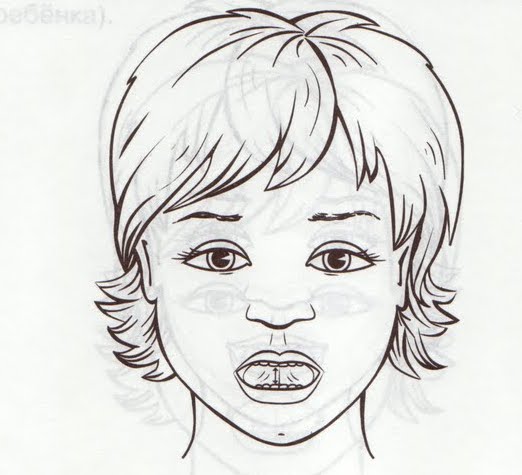 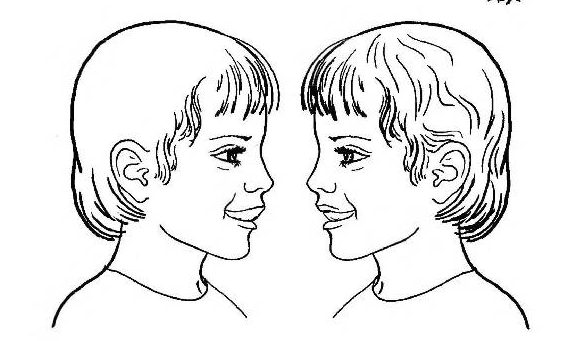 “Пароход”-улыбнуться, открыть рот, высунуть язык, зажать его зубами и петь звук “ы-ы-ы”.Комплекс на (Р):«Качели»-улыбнуться, открыть рот, напряженным языком тянуться к носу, затем к подбородку, либо к верхним и нижним резцам. «Маляр»-улыбнуться, открыть рот, широким кончиком языка, как кисточкой, ведем от верхних резцов до мягкого неба. «Чистим зубки» -улыбнуться, открыть рот, круговыми движениями обвести по внутренней стороне зубов и внешней.«Индюк»-приоткрыть рот, положить язык на верхнюю губу и производить движения языком по верхней губе вперед и назад, старясь не отрывать язык от губы. Увеличивать темп движения, чтоб получалось “бл-бл”. 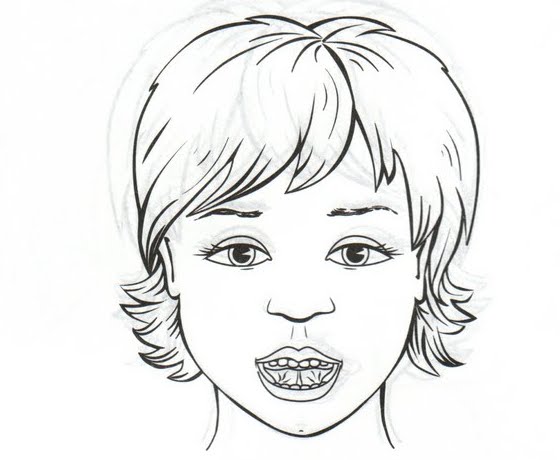 “Грибок” –улыбнуться, приоткрыть рот. Язык присосать к верхнему небу.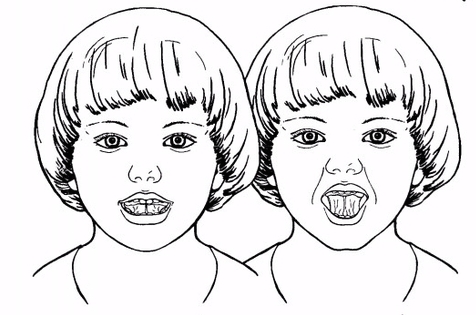 “Гармошка”-открыть рот, язык приосать к небу, не отрывая язык от неба открывать рот шире и закрвать.“Лошадка”-присосать язык к небу, щелкнуть языком (отлепить его от неба). Цокать медленно и сильно, растягивая подъязычную уздечку. “Барабанщик”-улыбнуться, открыть рот, постучать кончиком языка за верхними зубами, повторяя “Д-д-д”. Темп ускоряется постепенно. 